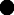 Stanje: 08.22KORPA ZA FERMENTACIJU TESTAKorpa za fermentaciju se koristi za fermentaciju testa za hleb.Osigurava optimalan proces fermentacije, štiti testo od isušivanja i stabilizuje njegov oblik.Hleb koji je bio u korpi za fermentaciju dobija deblju koru tokom pečenja, što mu daje intenzivniji i aromatičniji ukusom.UpotrebaKorpa za fermentaciju mora biti apsolutno čista.Vodite računa da u njoj ne ostanu čestice prašine i sl.Pospite korpu mešavinom od 50% brašna i 50% skroba (kukuruzni ili krompirov).Nemojte koristiti ulje za podmazivanje korpe za fermentaciju.Sada stavite testo za hleb u nabrašnjenu korpu.Ukoliko želite da date poseban ukus vašem hlebu, možete posuti semenke ili zrna u korpu pre nego što stavite testo.Pokrijte korpu za fermentaciju vlažnom krpom i stavite testo na toplo mesto bez promaje. Vodite računa da ne stavljate korpu blizu izvora toplote, jer topao vazduh može da dovede do sušenja testa.Nakon potrebnog vremena za fermentaciju, okrenite korpu na pleh ili keramičku ploču i ispecite hleb prema receptu.Pažnja: Korpa za fermentaciju nikada ne sme da se stavlja u rernu.Zatim očistite korpu na sledeći način.ČišćenjeNakon uklanjanja testa, korpi za fermentaciju treba vremena da se osuši. U tu svrhu stavite korpu na dobro provetreno mesto.Nakon sušenja, uklonite višak brašna i osušite korpu za fermentaciju standardnom četkom koja je dostupna na tržištu.Ukoliko se koristi često, preporučuje se povremena sterilizacija.Da biste to uradili, jednostavno postavite korpu u rernu zagrejanu na pribl. 120°C tokom 30 - 45 minuta .